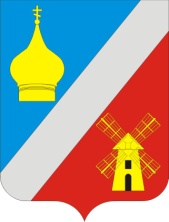 СОБРАНИЕ ДЕПУТАТОВ                             ФЕДОРОВСКОГО СЕЛЬСКОГО ПОСЕЛЕНИЯНЕКЛИНОВСКОГО РАЙОНА РОСТОВСКОЙ ОБЛАСТИР Е Ш Е Н И ЕВ соответствии с Федеральным законом от 06.10.2003г. №131-ФЗ «Об общих принципах организации местного самоуправления в Российской Федерации», на основании заявления инициативной группы граждан о рассмотрении предложения по границам территории создаваемого  ТОС, руководствуясь статьей 12 Устава Федоровского сельского поселения  и  Положением о территориальном общественном самоуправлении в муниципальном образовании «Федоровское сельское поселение», утверждённым решением Собрания депутатов Федоровского сельского поселения от 17.11.2017 г  №67,  Собрание депутатов решило:1.Установить следующие границы территории для организации и осуществления территориального общественного самоуправления (ТОС) «Огонёк»,  расположенного в границах: с. Федоровка и ограниченные  территорией общего пользования группой жилых домов по ул. Северная с нумерацией  домов  с  № 1  по  № 33, по ул. Почтовая с нумерацией домов с № 59 по № 105 (по нечетной стороне) и с № 72 по № 102 (по четной стороне),  по ул. Семашко с нумерацией домов с № 73 по № 93 (по нечетной стороне) и с № 62 по № 84 (по четной стороне), с общей численностью населения 154 человека.2. Опубликовать настоящее решение на официальном сайте Федоровского сельского поселения в сети «Интернет», разместить на информационных стендах Федоровского сельского поселения.3. Решение вступает в силу со дня его обнародования.4. Контроль за исполнением настоящего решения оставляю за собой.Председатель Собрания депутатов-Глава Федоровского сельского поселения		                              Г.А. Демьяненкосело Федоровка11 декабря 2017 года№ 75Об установлении границ территориального общественного самоуправления (ТОС) в муниципальном образовании «Федоровское сельское поселение Неклиновского района Ростовской области»ПринятоСобранием депутатов	